Marvin 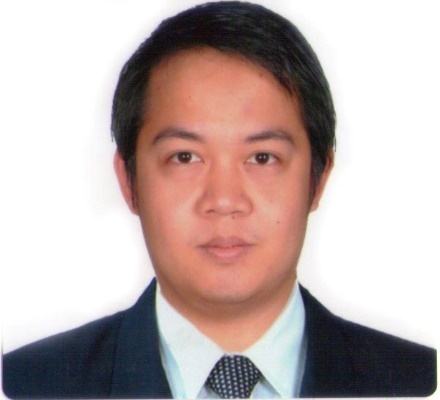 CUSTOMER SERVICE CHAMPIONEmail: marvin.351420@2freemail.com Land: C/o 0505891826//SKILLS Advance Skill in Microsoft Office– Word, PowerPoint, Publisher, Excel Self-trained in Adobe Photoshop Good in written and oral English FAST LEARNER //CAREER HIGHLIGHTS & ACHIEVEMENTS Last position handled: Escalation Case ManagerIndustries dealt with: Insurance, Hospitality (Hotel Reservation), and TelecomI have more than 9 years of extensive experience in CUSTOMER SERVICE. I have dealt with different people from individual services to large scale businesses.I always meet if not exceed my metrics– Attendance, Quality, Case Handling Time. I was promoted as a Quality Analyst in one of my previous employment. //EXPERIENCECompany Name: Sykes Asia Inc. Date: Jan 2014—Mar 01, 2017Position: Haste and Escalation Case Manager Industry: Financial/ Insurance Company Name: Serco Date: Aug 2010—Sept 2013Position: Senior Hotel Reservation Specialist Industry: HospitalityCompany Name: Teleperformance Date: May 2009—Aug 2010 Position: Customer Service Representative Industry: TelecomCompany Name: TeleTech Date: Oct 2007—Mar 2009 Position: Customer Service Representative Industry: TelecomCompany Name: Gobal 9, Inc. Date: Apr 2007—Oct 2007 Position: Quality Assurance Analyst Industry: Financial/ Mortgage //EDUCATION Universidad de Manila -	Mejan, Gardens, Manila Degree:   Bachelor of Arts in Mass Communication Graduated: Mar 2007